                                       LESSON PLAN A.TITLE: Escape from PragueCourse the lesson taught in :  History- EnglishPrimary Category : Post World War II EuropeGrade level of students: Adaptable according to the classroom sudentsTotal hours required : 3-4 fifty minutes lessons.B. Summary 1. Describe characteristics of the  Cold War.2. Examine causes, course, and consequences of the early years of the Cold War   (Truman Doctrine, Marshall Plan, NATO, and Warsaw Pact).3. Spot history changes in Prague after the World War II through the Centropa     film (https://www.centropa.org/node/47756) and the impact of the 1989     events.C. Background information1. It serves as an introduction to understanding the Cold War and the fall of       Communism in Europe.2. It enables students to realize the continuation of history since 1945 till today.3. A Centropa film was used and a British political cartoon of 18 June 1947 by EH      Shepard for the British magazine “ Punch”4. The learning goal is to describe the tensions and origins of the Cold War and      the impact of  World War II and its consequences to the European countries.D. The Lesson1st StepIntroduce students to the topic of the Cold War by asking them what they think the term “Cold War” means. How is a “cold” war different from a regular war?  (15 min)2nd StepThen, show the political cartoon depicting Truman and Stalin as two taxi drivers and ask students to think about what the cartoon tells them about the Cold War era. Finally, ask students to brainstorm what they already know about the Cold War. (25-30min.)A British cartoon of June 1947 shows Truman and Stalin as two taxi-drivers trying to get customers. The 'customers' are labelled 'Turkey', 'Hungary', 'Bulgaria', and ‘Austria’.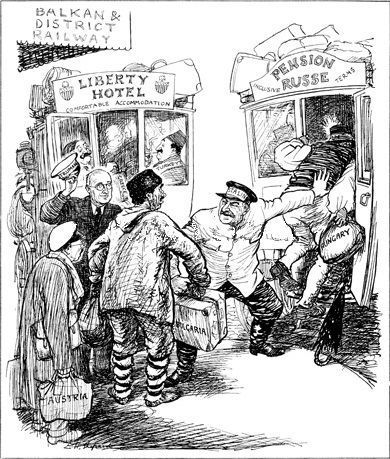 Who are two central figures? What are they doing? Describe the conditions of the two taxi cars.Who do the passengers depict? What is the message of the political cartoon?3rd Step Review key events during the early Cold War years .Afterward, assign pairs of students to one of the following terms for which they will create a digital vocabulary poster using www.postermywall.com. : Iron curtain, Truman Doctrine, Marshall Plan, NATO, Warsaw Pact.    (45 min)4th StepView the film as a class and assign students  in groups to take notes of the historical events conveyed through it while watching. Group A will take notes about the events and everyday life in Prague before 1989 and  Group B will take notes about the events after and the adult life of our hero after 1989.Concluding activityStudents in their previously separated groups create a word splash that displays the general ideas of Cold War and the fall of the Berlin Wall in 1989.Materials used1. A Centropa film https://www.centropa.org/node/477562. A British political cartoon of 18 June 1947 by EH Shepard for the British magazine      Punch. 